Canone unico Patrimoniale ISTANZA DI SUBENTRO -VOLTURA SUOLO PUBBLICO               TEMPORANEA                  PERMANENTEDATI DEL DICHIARANTE in rappresentanza diDichiaradi poter subentrare a _______________________________________________________________________________________________________________________________________________________________________Residenza______________________________________________________________Titolare della concessione di occupazione suolo pubblico_______________________________________________________________________________________________Per i seguenti motivi: ________________________________________________________________________________________________________________________Descrizione occupazione :superficie da occupare espressa in mq/ ml: ________;  opera o manufatto con cui si intende occupare il suolo: _______________________________________________ ,periodo di occupazione dal ______________________al _____________________ _ ,ovvero  il  giorno  __________________ dalle ore ___________ alle ore __________,a tal fine DICHIARA, ai sensi del Regolamento comunale in materia di canone unico patrimoniale per le concessioni di spazi ed aree pubbliche:di impegnarsi a sottostare a tutti gli obblighi e alle disposizioni contenute nel regolamento comunale per l’applicazIone del canone patrimoniale di concessione, autorizzazione o esposizione pubblicitaria approvato con deliberazione del Consiglio Comunale n. N. 38 DEL 27/04/2021 e nell’atto di concessione;di impegnarsi a versare eventuali cauzioni che fossero dovute;di essere consapevole che le dichiarazioni false, la falsità negli atti e l'uso di atti falsi comporta l'applicazione delle sanzioni penali previste dall'art. 76 del D.P.R. n.445/2000.Informativa resa ai sensi del comma 1 del D.Lgs n. 196/2003 e del Regolamento europeo della privacy n.679/2016 I dati sopra riportati sono necessari ai fini del procedimento per il quale sono richiesti e verranno utilizzati esclusivamente a tale scopoSi allegano: Carta d’identità e codice fiscale del richiedentealtro ( atto di compravendita, eredità, donazione, ogni altro documento comprovante il subentro/ voltura della autorizzazione / concessione )____________________________________			data_______________                          Timbro/Firma del dichiarante  												______________________________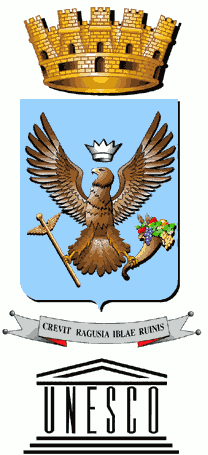 Comune di RagusaSettore Tributi – Servizio Canone Unico PatrimonialeComponente pubblicitaria e occupazione del suolo pubblicoVia Ing. Mario Spadola n° 56 – 97100 – RagusaPEC MAIL : protocollo@pec.comune.ragusa.gov.itMAIL : ufficio.protocollo@comune.ragusa.gov.itufficio protocollo C.so Italia n.72, piano ammezzato.Il/la sottoscritto/anato/a ailresidente ain viain vian.telefonofaxfaxe-mailpeccodice fiscalecon sede sociale inin viatelefonofaxe-mailpeccodice fiscalePartita ivaPartita ivaCamera di commercio(C.C.I.A.A.)iscrittaiscrittaiscrittanon ancora iscrittanon ancora iscrittanon necessita di iscrizioneIscritta alla C.C.I.A. di:Iscritta alla C.C.I.A. di:Iscritta alla C.C.I.A. di:Iscritta alla C.C.I.A. di:numero R.E.A.:numero R.E.A.:numero R.E.A.:O - Comporta limitazioni alla SOSTA e al TRANSITO veicolare/pedonale necessitando di ordinanza e\o autorizzazione particolare